12. nedeľa v cezročnom období „C“Čítanie zo svätého Evanjelia podľa LukášaKeď sa raz Ježiš osamote modlil a boli s ním učeníci, opýtal sa ich: „Za koho ma pokladajú zástupy?“ Oni mu odpovedali: „Za Jána Krstiteľa, iní za Eliáša a iní hovoria, že vstal z mŕtvych jeden z dávnych prorokov.“ „A vy ma za koho pokladáte?“, opýtal sa ich. Odpovedal Peter: „Za Božieho Mesiáša.“ Ale on im dôrazne prikázal, že to nesmú nikomu povedať, a dodal: „Syn človeka musí mnoho trpieť, starší, veľkňazi a zákonníci ho zavrhnú, zabijú ho, ale on tretieho dňa vstane z mŕtvych.“ A všetkým povedal: „Kto chce ísť za mnou, nech zaprie sám seba, vezme každý deň svoj kríž a nasleduje ma. Lebo kto by si chcel život zachrániť, stratí ho, ale kto stratí svoj život pre mňa, zachráni si ho.“ Počuli sme slovo Pánovo. 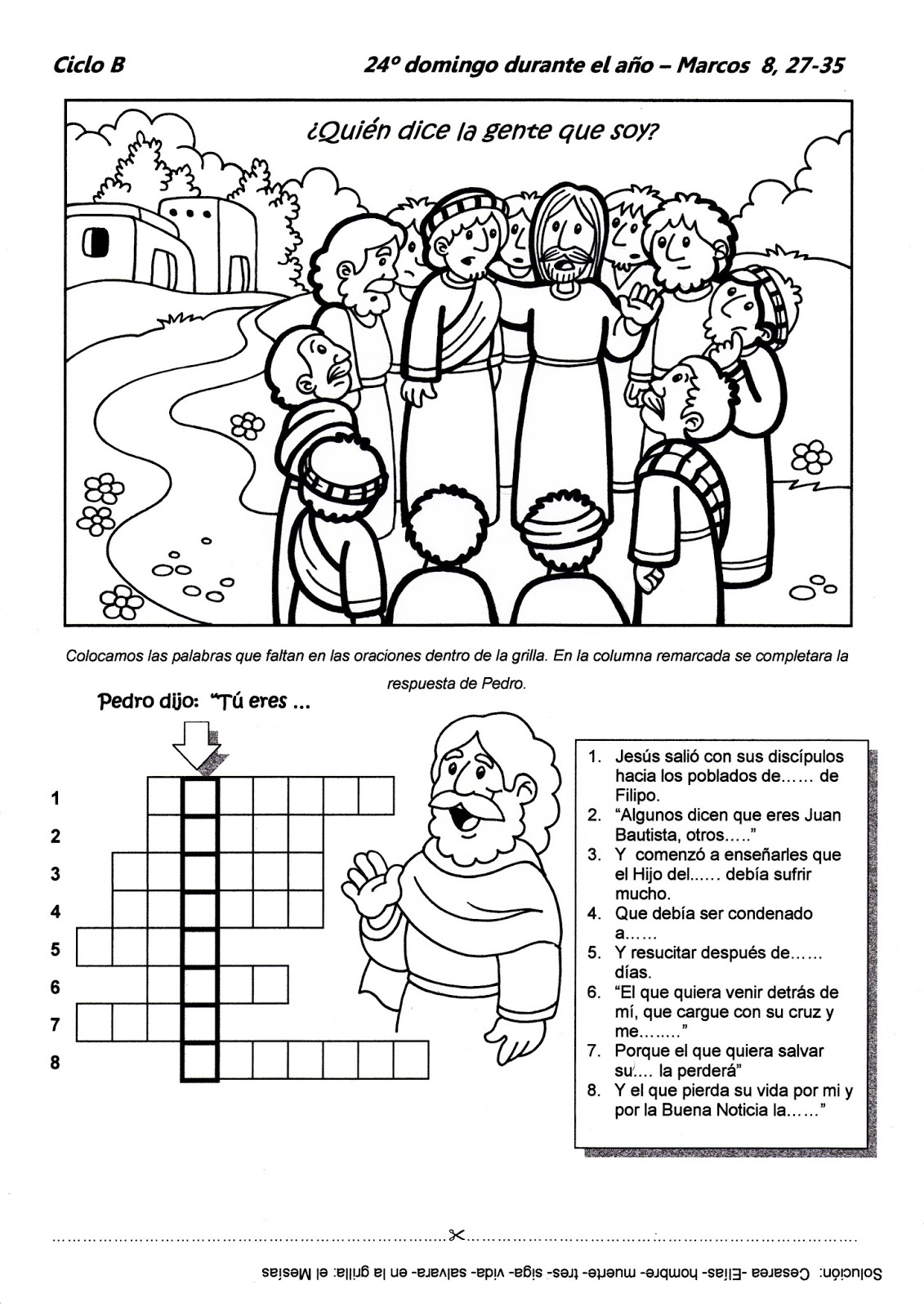 Slovník:Mesiáš – hebrejské slovo preložené ako Kristus, čo znamená „pomazaný“. V Starom zákone boli pomazaný olejom kňazi, králi a proroci, a preto tento titul označoval Spasiteľa.Syn človeka – titul, ktorým proroci označovali pravdepodobného Mesiáša, Spasiteľa – Ježiša Krista.Zaprieť sa - vôľou potlačiť, prekonať svoje citové hnutia, ich prejavy, premôcť sa. Predsavzatie: S úctou budem vyslovovať všetky mená: Božie, svätých, rodičov, kamarátov...  Osemsmerovka s tajničkou: chcel, eliáš, ján krstiteľ, mesiáš, modlil, musí, opýtal sa, osamote, peter, povedať, prikázal, starší, stratí, svoj kríž, syn človeka, sám seba, tretieho dňa, vezme, veľkňazi, vstal z mŕtvych, zabijú, zachráni, zaprie, zákonníci, zástupy, život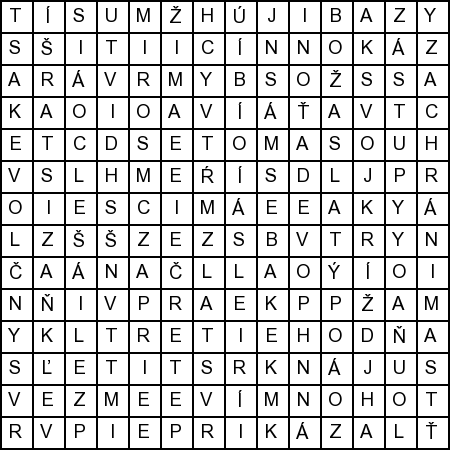 Tajnička:Prvý apoštol a pápežTitul Pána Ježiša ..... človeka.Titul Jána, syna Zachariáša a AlžbetyStarozákonný prorokEvanjelista„Boh je spása“Protivník, nepriateľto, čo by sme mali stratiť pre JežišaNajkrajšie ženské menoPôvodné meno apoštola Petra1.2.3.4.5.6.7.8.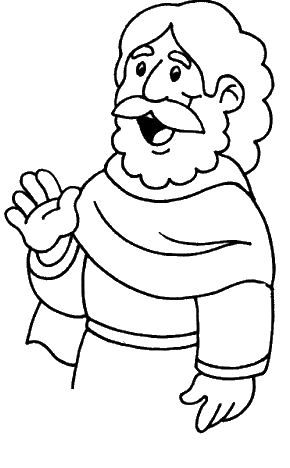 9.10.